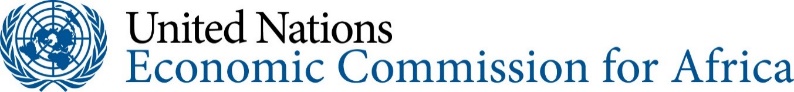 SeminarThe Impact of Covid-19 on MSMEs in Southern Africa: Country Experiences and a Focus on Building Back better in Mauritius8 FEBRUARY 2022(Held in Hybrid Format during the 2020 Dubai Expo, Dubai, UAE)  EVALUATION QUESTIONNAIREPlease fill out and send back by email to: lubinda@un.org and godfridah.sitali@un.org1. Category of respondent (Please mark with “X” on only one choice)2. Kindly rate the following by marking with an "X” under the appropriate column.3. To what extent has this Seminar given you new viewpoints, approaches or insights? (Mark with “X”)4. Which part(s) of the Seminar did you find most useful?……………………………………………………………………………………………………………………5. Indicate how you will use outcomes/ recommendations from the Seminar in your work/organization?In the short/medium: …………………………………………………………………………………………………………..In the long-term: ……………………………………………………………………………………………………………6. Which issue(s) raised or discussed during the Seminar would you like ECA to further follow up?…………………………………………………………………………………………………………………………………………………………………………………………………………………………………………7.  Kindly make suggestions that could help improve arrangements for future meetings………………………………………………………………………………………………………………………………………………………………………………………………………………………………………..	(a) Category of Respondent/Participant(a) Category of Respondent/Participant(b) Gender of Participant(b) Gender of ParticipantMember State (Govt Ministry/Agency/etc.)[      ]Male[       ]United Nations [      ]Female[       ]Continental/Regional organization, RECs etc.[      ]Development Partners/International Orgs. [      ]Private Sector firm/association/organization[      ]NGOs/CSOs[      ]University/Research Institution/Think Tank[      ]Independent expert[      ]Media[      ]Other (Please Specify) ………………………………………[      ]Meeting aspect/issueVery GoodGoodSatisfactoryPoorN/A(i) Clarity of the Concept Note for the Seminar[            ][         ][            ][         ][         ](ii) Comprehensiveness of the Programme of Work[            ][         ][            ][         ][         ](iii) Overall quality of Presentations[            ][         ][            ][         ][         ](iv) Overall quality of Discussions[            ][         ][            ][         ][         ](v) Overall servicing of the Seminar[            ][         ][            ][         ][         ](vi) Usefulness of the Seminar for Southern Africa[            ][         ][            ][         ][         ](vii) Pre-Seminar information and communication[            ][         ][            ][         ][         ](viii) Quality of IT/Online platform used for Seminar[            ][         ][            ][         ][         ]Great extent [    ]Moderate extent [     ] Minimal extent [     ] Hardly [    ] Not applicable [    ]